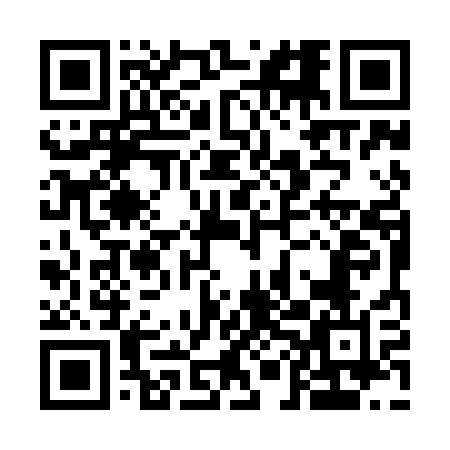 Prayer times for Bogdany-Chmielewo, PolandMon 1 Apr 2024 - Tue 30 Apr 2024High Latitude Method: Angle Based RulePrayer Calculation Method: Muslim World LeagueAsar Calculation Method: HanafiPrayer times provided by https://www.salahtimes.comDateDayFajrSunriseDhuhrAsrMaghribIsha1Mon4:056:0912:405:077:129:092Tue4:026:0712:405:087:149:123Wed3:596:0512:405:097:169:144Thu3:556:0212:395:117:189:175Fri3:526:0012:395:127:209:196Sat3:495:5712:395:137:219:227Sun3:465:5512:395:147:239:248Mon3:435:5312:385:167:259:279Tue3:395:5012:385:177:279:2910Wed3:365:4812:385:187:299:3211Thu3:335:4612:385:197:309:3512Fri3:295:4312:375:217:329:3713Sat3:265:4112:375:227:349:4014Sun3:235:3912:375:237:369:4315Mon3:195:3712:375:247:389:4616Tue3:165:3412:365:267:399:4917Wed3:125:3212:365:277:419:5218Thu3:095:3012:365:287:439:5419Fri3:055:2712:365:297:459:5720Sat3:015:2512:355:307:4710:0121Sun2:585:2312:355:327:4810:0422Mon2:545:2112:355:337:5010:0723Tue2:505:1912:355:347:5210:1024Wed2:465:1712:355:357:5410:1325Thu2:435:1412:355:367:5610:1626Fri2:395:1212:345:377:5710:2027Sat2:355:1012:345:387:5910:2328Sun2:305:0812:345:408:0110:2729Mon2:265:0612:345:418:0310:3030Tue2:225:0412:345:428:0510:34